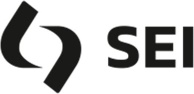 Il nuovo corso di TTRG risponde alle esigenze della didattica manifestate dagli insegnanti, mantenendo il solido impianto dei contenuti delle precedenti proposte.  Il percorso in ogni Unità è reso più lineare, aggiornato e semplificato, con particolare attenzione alla gradualità dell’apprendimento e all’accompagnamento nello studio e nell’esecuzione degli elaborati. All’obiettivo finale (ossia conoscere e padroneggiare le tecniche di rappresentazione del disegno tecnico) si arriva nelle ultime Unità dedicate al disegno di insieme e al rilievo, profondamente rinnovate nella scelta degli esempi e delle attività proposte.  Le aperture di Unità sono pensate per un’introduzione visuale e attiva degli argomenti trattati, con l’obiettivo di coinvolgere i ragazzi e dare loro ragione delle applicazioni tecnologiche del tipo di rappresentazione grafica oggetto di studio. Un grande disegno dello stesso soggetto, accompagnato da un video che ne descrive le fasi di realizzazione, documenta di unità in unità le diverse tipologie di rappresentazione grafica. La mappa mette a fuoco i concetti chiave della rappresentazione trattata nell’unità.Una rubrica per immagini dedicata alle applicazioni tecnologiche della rappresentazione grafica oggetto di studio. Un video introduttivo sull’argomento trattato, corredato da una semplice proposta operativa, per fare il punto sulle conoscenze e sulle abilità acquisite.L’introduzione dei Working group “disegno e tecnologia” e Leggi il disegno, insieme alle numerose proposte di attività dedicate agli obiettivi di competenza, offrono la possibilità di un’immediata applicazione delle tecniche grafiche apprese in ambiti tecnologici e di una introduzione all’attività di progettazione. Questo, oltre ad avere un risvolto motivazionale, rappresenta un corredo di proposte per una graduale e continua osservazione delle competenze disciplinari e life skill. Nel volume MMS (Materiali Misura Sicurezza), le nuove unità dedicate all’industria 4.0 e alla tecnologia sostenibile, con particolare riferimento agli obiettivi dell’Agenda 2030, e l’Unità che tratta della sicurezza sul lavoro, rappresentano un contributo per i percorsi di Educazione civica.Infine, nel volume AutoCAD, aggiornato all’ultima release del software, un ricco corredo di attività, collegate a quanto proposto nei volumi di disegno, consente un percorso integrato mirato all’acquisizione di conoscenze e abilità nell’ambito delle competenze digitali.Per le ragioni indicate si propone l’adozione del volume per il prossimo anno scolastico. Data	        DocenteS. DELLAVECCHIA - G. MURA - G. M. DELLAVECCHIATTRGTecnologia e Tecniche della Rappresentazione Grafica per il primo biennioSEI978-88-05-07945-2 Volume 1 pp. 288 + Materiali, misura, sicurezza pp. 144 + Schede di disegno 1 pp. 72€ 15,00978-88-05-07946-9 Volume 2 pp. 240 + Schede di disegno 2 pp. 72                                                     € 16,00978-88-05-07944-5 Volume Unico pp. 528 + Materiali, misura, sicurezza pp. 144 + Schede di disegno pp. 144978-88-05-08084-7 Volume Unico pp. 528                                                                                   € 27,70€ 24,50978-88-05-08085-4 Materiali, misura, sicurezza pp. 144€ 10,00978-88-05-07947-6 AutoCAD pp. 144                                                     € 10,00Per il docente:978-88-05-88965-5 Fare scuola - Le Guide SEI pp. 192